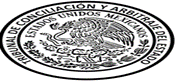 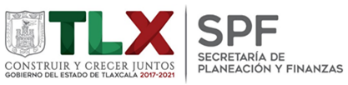 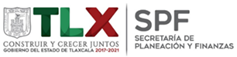 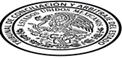 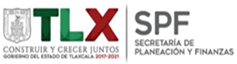 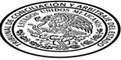 Cuenta Pública 2017Cuenta Pública 2017Cuenta Pública 2017Cuenta Pública 2017Cuenta Pública 2017Cuenta Pública 2017Cuenta Pública 2017Cuenta Pública 2017DEL ESTADO DE TLAXCALADEL ESTADO DE TLAXCALADEL ESTADO DE TLAXCALADEL ESTADO DE TLAXCALADEL ESTADO DE TLAXCALADEL ESTADO DE TLAXCALADEL ESTADO DE TLAXCALADEL ESTADO DE TLAXCALAEstado Analítico del Ejercicio del Presupuesto de EgresosEstado Analítico del Ejercicio del Presupuesto de EgresosEstado Analítico del Ejercicio del Presupuesto de EgresosEstado Analítico del Ejercicio del Presupuesto de EgresosEstado Analítico del Ejercicio del Presupuesto de EgresosEstado Analítico del Ejercicio del Presupuesto de EgresosEstado Analítico del Ejercicio del Presupuesto de EgresosEstado Analítico del Ejercicio del Presupuesto de EgresosClasificación por Objeto del Gasto (Capítulo y Concepto)Clasificación por Objeto del Gasto (Capítulo y Concepto)Clasificación por Objeto del Gasto (Capítulo y Concepto)Clasificación por Objeto del Gasto (Capítulo y Concepto)Clasificación por Objeto del Gasto (Capítulo y Concepto)Clasificación por Objeto del Gasto (Capítulo y Concepto)Clasificación por Objeto del Gasto (Capítulo y Concepto)Clasificación por Objeto del Gasto (Capítulo y Concepto)Del 1 de Enero al 30 de Junio de 2017Del 1 de Enero al 30 de Junio de 2017Del 1 de Enero al 30 de Junio de 2017Del 1 de Enero al 30 de Junio de 2017Del 1 de Enero al 30 de Junio de 2017Del 1 de Enero al 30 de Junio de 2017Del 1 de Enero al 30 de Junio de 2017Del 1 de Enero al 30 de Junio de 2017ConceptoConceptoEgresosEgresosEgresosEgresosEgresosSubejercicioConceptoConceptoAprobadoAmpliaciones/ (Reducciones)ModificadoDevengadoPagadoSubejercicioConceptoConcepto123 = (1 + 2 )456 = ( 3 - 4 )Servicios PersonalesServicios PersonalesRemuneraciones al Personal de Carácter Permanente        4,874,400               42,951         4,917,351         1,157,220         1,157,220         3,760,130 Remuneraciones al Personal de Carácter TransitorioRemuneraciones Adicionales y Especiales        1,653,399                          -         1,653,399             127,463             127,463         1,525,936 Seguridad SocialOtras Prestaciones Sociales y Económicas            872,201                          -             872,201             221,306             221,306             650,895 PrevisionesPago de Estímulos a Servidores PúblicosMateriales y SuministrosMateriales y SuministrosMateriales de Administración, Emisión de Documentos y Artículos Oficiales            299,486                          -             299,486               32,506               32,506             266,980 Alimentos y Utensilios              11,000                          -               11,000                 5,803                 5,803                 5,197 Materias Primas y Materiales de Producción y ComercializaciónMateriales y Artículos de Construcción y de Reparación                3,000                          -                 3,000                     514                     514                 2,486 Productos Químicos, Farmacéuticos y de Laboratorio                2,000                          -                 2,000                 1,900                 1,900                     100 Combustibles, Lubricantes y Aditivos            137,000                          -             137,000               36,000               36,000             101,000 Vestuario, Blancos, Prendas de Protección y Artículos Deportivos                         -                          -                          -                          -                          -                          - Materiales y Suministros Para SeguridadHerramientas, Refacciones y Accesorios Menores                         -                 5,000                 5,000                     415                     415                 4,585 Servicios GeneralesServicios GeneralesServicios Básicos            123,000                          -             123,000               25,270               25,270               97,730 Servicios de ArrendamientoServicios Profesionales, Científicos, Técnicos y Otros Servicios                8,000                          -                 8,000                     506                     506                 7,494 Servicios Financieros, Bancarios y Comerciales              80,000                          -               80,000               17,326               17,326               62,674 Servicios de Instalación, Reparación, Mantenimiento y Conservación              75,589                          -               75,589                 6,520                 6,520               69,069 Servicios de Comunicación Social y Publicidad.                3,000                          -                 3,000                          -                          -                 3,000 Servicios de Traslado y Viáticos              22,000                          -               22,000                          -                          -               22,000 Servicios Oficiales              89,925                          -               89,925                 3,209                 3,209               86,716 Otros Servicios Generales                         -               20,673               20,673               48,146               48,146 -             27,473 Transferencias, Asignaciones, Subsidios y Otras AyudasTransferencias, Asignaciones, Subsidios y Otras AyudasTransferencias Internas y Asignaciones al Sector PúblicoTransferencias al Resto del Sector PúblicoSubsidios y SubvencionesAyudas SocialesPensiones y JubilacionesTransferencias a Fideicomisos, Mandatos y Otros AnálogosTransferencias a la Seguridad SocialDonativosTransferencias al ExteriorBienes Muebles, Inmuebles e IntangiblesBienes Muebles, Inmuebles e IntangiblesMobiliario y Equipo de Administración2600026000160001600010000Mobiliario y Equipo Educacional y RecreativoEquipo e Instrumental Médico y de LaboratorioVehículos y Equipo de Transporte2209002209002209002209000Equipo de Defensa y SeguridadMaquinaria, Otros Equipos y HerramientasActivos BiológicosBienes InmueblesActivos IntangiblesInversión PúblicaInversión PúblicaObra Pública en Bienes de Dominio PúblicoObra Pública en Bienes PropiosProyectos Productivos y Acciones de FomentoInversiones Financieras y Otras ProvisionesInversiones Financieras y Otras ProvisionesInversiones Para el Fomento de Actividades Productivas.Acciones y Participaciones de CapitalCompra de Títulos y ValoresConcesión de PréstamosInversiones en Fideicomisos, Mandatos y Otros AnálogosOtras Inversiones FinancierasProvisiones para Contingencias y Otras Erogaciones EspecialesParticipaciones y AportacionesParticipaciones y AportacionesParticipacionesAportacionesConveniosDeuda PúblicaDeuda PúblicaAmortización de la Deuda PúblicaIntereses de la Deuda PúblicaComisiones de la Deuda PúblicaGastos de la Deuda PúblicaCosto por CoberturasApoyos FinancierosAdeudos de Ejercicios Fiscales Anteriores (Adefas)Total del Gasto82800002895248569524192100419210046648520